Рабочая группа поДоговору о патентной кооперации (РСТ)Девятая сессияЖенева, 17-20 мая 2016 г.ПРОДЛЕНИЕ НАЗНАЧЕНИЯ международныХ ПОИСКОВЫХ ОРГАНОВ И ОРГАНОВ международнОЙ ПРЕДВАРИТЕЛЬНОЙ ЭКСПЕРТИЗЫ Документ подготовлен Международным бюро РЕЗЮМЕЦель настоящего документа заключается в представлении предлагаемой процедуры продления назначения действующих международных органов, желающих получить продление их назначения на новый 10-летний срок, с 1 2018 г. по 31 декабря 2027 г.СПРАВОЧНАЯ информация Каждый из действующих международных органов был назначен Ассамблеей на срок, заканчивающийся 31 декабря 2017 г.  Таким образом, в 2017 г. Ассамблея должна будет принять решение о продлении назначения каждого из действующих международных органов, который пожелает получить продление срока назначения, и с этой целью предварительно запросить рекомендации Комитета по техническому сотрудничеству (PCT/CTC) (см. статьи PCT 16(3)(e) и 32(3)).Минимальные требования, которым международный орган должен удовлетворять для его назначения и для сохранения в силе его назначения и, таким образом, которым он должен по-прежнему удовлетворять для продления назначения, изложены в правилах PCT 36 и 63.  Кроме того, условием для назначения и следовательно продления назначения является заключение соглашения между Международным бюро и соответствующим ведомством, которое должны быть одобрено Ассамблеей.Все соглашения между Международным бюро и действующими международными органами составляются по единой общей форме.  Помимо общих сведений, таких как наименование ведомства, текст соглашений различается только в отношении определенных требований, касающихся например сферы компетенции, и даты вступления в силу.Статья 10 каждого из существующих соглашений гласит: «Стороны настоящего Соглашения не позднее июля 2016 г. вступят в переговоры о его возобновлении».  Поэтому Международное бюро намерено официально начать указанную в пункте 2 выше процедуру продления назначений и с этой целью разослать до конца июня 2016 г. всем действующим международным органам циркулярное письмо с просьбой указать, намерены ли они просить о продлении назначения на новый 10-летний срок, заканчивающийся 31 декабря 2027 г.  Кроме того, каждому международному органу, желающему просить о продлении назначения, в циркулярном письме будет предложено представить свои замечания и предложения по проекту типового соглашения, которое станет основой нового соглашения между органами и Международным бюро, а также обсудить любые особые положения, которые могут быть необходимы в случае соответствующего ведомства.ПРЕДЛАГАЕМАЯ ПРОЕДУРА И СРОКИ Что касается процедуры продления назначения международных органов, то следует напомнить, что Ассамблея на своей сорок седьмой сессии, состоявшейся в сентябре 2014 г., согласовала Понимание о процедурах назначения международных органов (см. пункт 25 документа PCT/A/46/6).  Для справки текст Понимания воспроизводится в приложении к настоящему документу. Несмотря на то что текст Понимания формально относится только к первоначальному назначению ведомства в качестве международного органа, Международное бюро предлагает, чтобы «дух» данного Понимания также относился к процедуре продления назначения действующих международных органов, что позволит PCT/CTC провести заседание в качестве действительно экспертного органа достаточно заблаговременно до рассмотрения Ассамблеей PCT заявок на продление назначения.Таким образом, в соответствии с духом Понимания предлагается установить следующий график работы по процедуре продления действующих назначений: До конца июня 2016 г.:  рассылка Международным бюро циркулярного письма всем действующим международным органам в качестве официального объявления начала процедуры продления назначений, как указано в пункте 5 выше. До конца сентября 2016 г.:  получение информации от действующих международных органов об их намерении просить о продлении назначения, а также их замечаний и предложений по любым другим вопросам, поднятым в циркулярном письме. До конца ноября 2016 г.:  подготовка на основе информации, полученной от международных органов в ответ на циркулярное письмо, рабочего документа к двадцать четвертой сессии Заседания международных органов (PCT/MIA), которое предполагается провести в январе/феврале 2017 г., с изложением проекта типового соглашения, которое послужит основой нового соглашения для заключения между Международным бюро и каждым органом, желающим получить продление назначения.Предпочтительно до 1 марта 2017 г., но в любом случае не позднее чем за два месяца до созыва тридцатой сессии PCT/CTC (которая должна быть проведена непосредственно до или после десятой сессии Рабочей группы PCT, предварительно запланированной на май/июнь 2017 г.):  представление Генеральному директору всеми международными органами, желающими получить продление назначения, официальной заявки на продление назначения вместе с любыми вспомогательными документами.май/июнь 2017 г.:  тридцатая сессия PCT/CTC, которая должна быть проведена непосредственно до или после десятой сессии Рабочей группы PCT;  рассмотрение PCT/CTC всех заявок действующих международных органов о продлении их назначения, а также проекта типового соглашения в целях выработки рекомендаций для Ассамблеи PCT. сентябрь/октябрь 2017 г.:  сорок девятая сессия Ассамблеи PCT;  принятие решения Ассамблеей PCT о продлении назначений действующих международных органов с учетом рекомендаций PCT/CTC;  утверждение текстов каждого соглашения между Международным бюро и органами, назначение которых подлежит продлению.1 января 2018 г.:  вступление в силу новых соглашений между Международным бюро и органами, назначение которых было продлено на 10-летний срок, заканчивающийся 31 декабря 2027 г. В соответствии с духом Понимания также предлагается, чтобы любой запрос о продлении назначения был основан на том понимании, что орган, желающий получить продление назначения, должен отвечать всем существенным критериям для назначения на момент принятия Ассамблеей решения о продлении. Что касается документации, которая должна быть представлена органами в обоснование заявок на продление назначения, то также предлагается, чтобы в таких документах было подробно отражено, насколько соответствующий орган удовлетворяет минимальным требованиям для продления назначения, а также была указана иная информация, имеющая отношение к заявке на продление, по аналогии с информацией, которая ожидается от ведомств, выступающих с ходатайством о (первоначальном) назначении, при условии что в отношении требования о том, что ведомство должно иметь систему управления качеством и механизмы внутреннего контроля, предусмотренные общими правилами внутреннего поиска, достаточно, чтобы ведомство, ходатайствующее о продлении назначения, привело ссылку на последний отчет о существующей системе управления качеством, представленный в Международное бюро в соответствии с главой 21 Руководства PCT по проведению международного поиска и международной предварительной экспертизы. Наконец, если Рабочая группа согласится с предложениями, приведенными в пунктах 8–10 выше, предлагается, чтобы процедура продления назначений действующих международных органов в преддверии сессии PCT/CTC 2017 г. была основана на изложенных в этих пунктах положениях, без принятия официального решения Ассамблеей PCT по данному вопросу. ОБСУЖДЕНИЕ НА ЗаседаниИ международных органов Заседание международных органов на своей двадцать третьей сессии, состоявшейся в январе 2016 г., обсудила документ о продлении назначений (документ PCT/MIA/23/9).  В этом документе международным органам было предложено представить свои замечания и предложения по следующим вопросам:изменения, которые могут потребоваться в типовых соглашениях между Международным бюро и международными органами;  идокументы, которые могут потребоваться от международных органов для представления в PCT/CTC в связи с процедурой продления назначений.Краткое изложение обсуждения Заседанием международных органов приводится в пунктах 14-19 резюме Председателя (см. документ PCT/MIA/23/14, воспроизведенный в приложении к документу PCT/WG/9/2).  Пункты 15-18 резюме воспроизводятся ниже:«15.	Один орган отметил важность подтверждения органом Комитету РСТ по техническому сотрудничеству (PCT/CTC) выполнения минимальных требований, предъявляемых при назначении, путем предоставления информации по тем же рубрикам, которые были предложены для формы ходатайства, рассматривавшейся на сессии Подгруппы обеспечения качества. 16.	Один орган предложил уточнить формулировку статьи 4 типового соглашения, касающейся объекта, в отношении которого поиск международным органом не проводился.17.	Один орган предложил проведение независимой экспертизы, при которой документация, представленная одним органом для целей его повторного назначения, проверяется одним или несколькими другими органами на предмет соответствия требованиям в отношении минимума документации, предусмотренным правилом 36.1(ii).18.	Один орган предложил проводить процедуру повторного назначения согласно существующим правилам, во избежание роста рабочей нагрузки существующих международных органов». Рабочей группе предлагается прокомментировать предлагаемую процедуру продления назначений международных поисковых органов и органов предварительной экспертизы, изложенную в пунктах 8–11 выше.[Приложение следует]Понимание о процедурах назначения международных органов (принято Ассамблеей PCT на ее сорок шестой сессии, 
состоявшейся в сентябре 2014 г. (см. пункт 25 документа PCT/A/46/6))«Процедуры назначения Международных органов:(a)	Национальному ведомству или межправительственной организации («ведомство»), добивающимся назначения, настоятельно рекомендуется заручиться помощью одного или более существующих Международных органов для оказания содействия в оценке того, в какой степени оно соответствует критериям, до подачи заявки.(b)	Любая заявка относительно назначения ведомства в качестве Международного органа должна подаваться заблаговременно до ее рассмотрения Ассамблеей PCT, чтобы дать время для надлежащего обзора Комитетом по техническому сотрудничеству (PCT/CTC).  PCT/CTC следует проводить заседания в качестве подлинно экспертного органа по меньшей мере за три месяца до Ассамблеи PCT, по возможности непосредственно до или сразу после сессии Рабочей группы по PCT (обычно проходит в мае-июне соответствующего года), с тем чтобы представить свое экспертное заключение о заявке Ассамблее РСТ.(c)	Следовательно, письменная просьба к Генеральному директору относительно созыва PCT/CTC должна направляться ведомством предпочтительно к 1 марта того года, в котором заявка должна рассматриваться Ассамблеей PCT, и в любом случае заблаговременно, чтобы позволить Генеральному директору разослать письма о созыве PCT/CTC не менее чем за два месяца до открытия сессии.(d)	Любая такая заявка должна подаваться исходя из того понимания, что ведомство, стремящееся получить назначение, должно соответствовать всем основным критериям для назначения в момент назначения Ассамблеей и готово приступить к работе в качестве Международного органа в кратчайшие разумно возможные сроки после назначения, самое позднее примерно через 18 месяцев после такого назначения.  Что касается требования о том, чтобы ведомство, добивающееся назначения, имело систему контроля качества и механизмы внутреннего контроля в соответствии с общими правилами международного поиска, то, если такой системы еще не существует во время назначения Ассамблеей, достаточно, чтобы такая система была полностью запланирована и, предпочтительно, чтобы аналогичные системы уже действовали в отношении национальной работы по поиску и экспертизе, дабы продемонстрировать наличие соответствующего опыта. (e)	Любой документ ведомства в поддержку его заявки для рассмотрения PCT/CTC должен представляться Генеральному директору по крайней мере за два месяца до открытия сессии PCT/CTC.(f)	Любая такая заявка затем должна быть представлена Ассамблее PCT (обычно созываемой примерно в сентябре-октябре каждого года), вместе с рекомендацией, вынесенной PCT/CTC, с целью принятия решения по заявке». [Конец приложения и документа]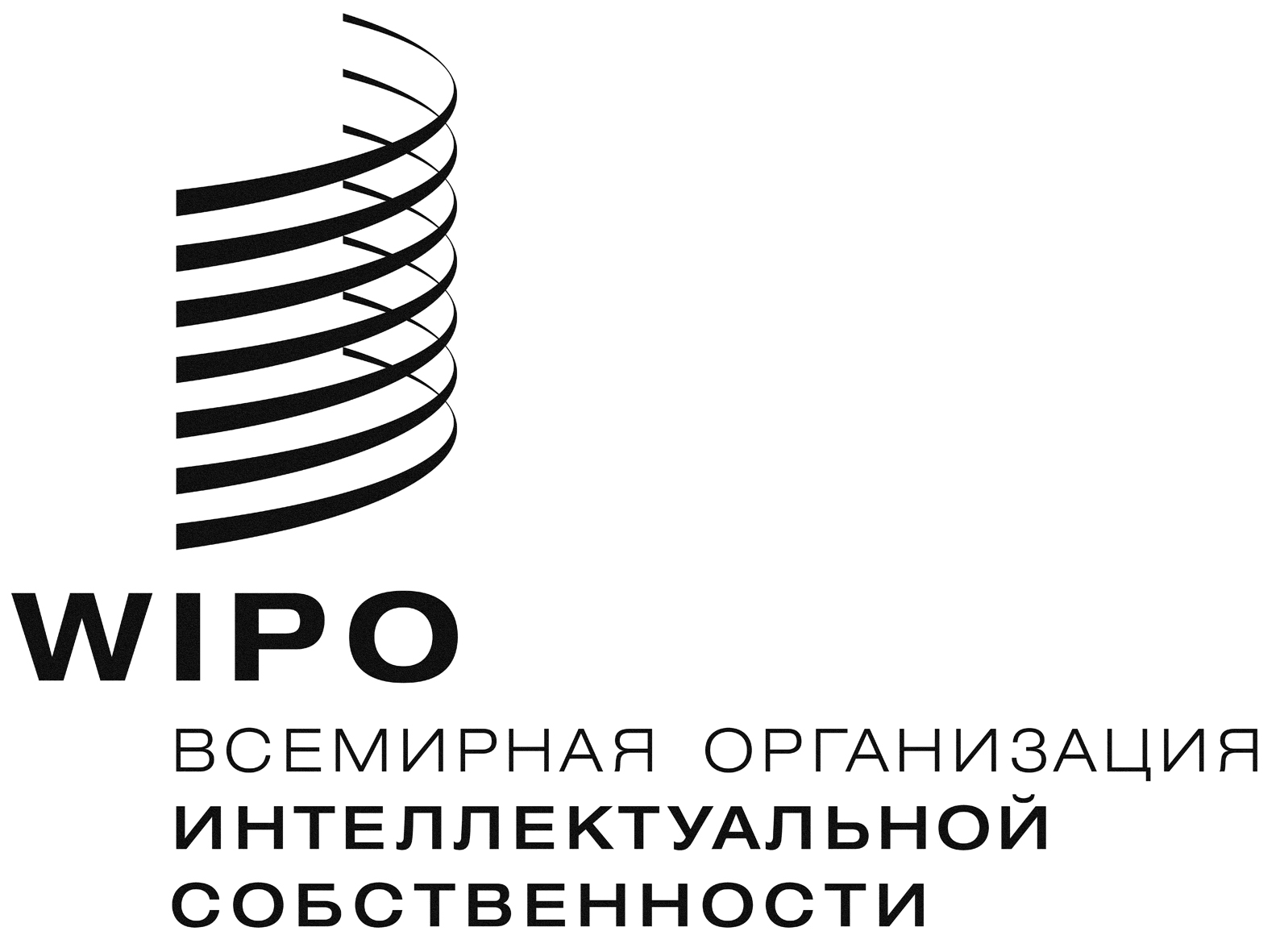 RPCT/WG/9/14    PCT/WG/9/14    PCT/WG/9/14    ОРигинал:  английскийОРигинал:  английскийОРигинал:  английскийдата: 23 марта 2016 г.дата: 23 марта 2016 г.дата: 23 марта 2016 г.